Ngày soạn:      /    /2015                                                                                  Tiết 9:HỌC HÁT BÀI: TUỔI HỒNG1. Ổn định lớp: (1 phút)Kiểm tra sĩ số Kiểm tra đồ dung của học sinh2. Kiểm tra bài cũ:Đan xen trong tiết học3. Giảng bài mới : (39’)4, Củng cố: Hát lại toàn bài kết hợp gõ đệm 5, Hướng dẫn học sinh học ở nhà và chuẩn bị cho bài sau:- Thuộc bài hát kết hợp gõ đệm và biểu diễn với sắc thái bài hát.* Rút kinh nghiệm:……………………………………………………………………………………………………………………………………………………………………………………………………………………………………………………………………………………………………………………………………………………………………………………………………………………………………………………………………………………………………………………………………………………………………………………………………………………………………HĐ của GVNội dungHĐ của HSGv trình bàyGv ghi bảngGv thuyết trình Gv thực hiện Gv hỏiGv đàn và hướng dẫnGv đàn và hướng dẫn Hs tập hát. Lưu ý sửa sai cho HsGv yêu cầuGv hướng dẫnGv hướng dẫn và điều khiểnGv đặt câu hỏiA. Hoạt động khởi động.Hoạt động cả lớpGV trình bày bài hát Màu mực tím? Bài hát Màu mực tím do ai sáng tác( Nhạc sĩ Trương Quang Lục)Học hát : Bài Học bài hát : Tuổi hồng.                                  Nhạc và lời: Trương Quang LụcB. Hoạt động thực hành kiến thức mới.Hoạt động cả lớp- Nhạc sĩ Trương Quang Lục là tác giả bài hát nổi tiếng Vàm cỏ đông. Ngoài ra ông còn sáng tác nhiều bài hát cho thiếu nhi như: Xỉa cá mè, Trái đất…chúng em,…“Những ngày tháng cắp sách đến trường là khoảng thời gian thật hồn nhiên, trong sáng. Chúng ta hay gọi thời gian đó bằng những từ thật đáng yêu như: Tuổi xanh, Tuổi hồng, Thời mực tím, Thời áo trắng hay Tuổi thần tiên. Những bài hát viết về đề tài này thường để lại trong lòng các em thiếu nhi những cảm xúc thật đẹp. Nhạc sĩ Trương Quang Lục đã viết hai bài hát để chúng ta nhớ mãi về chuỗi kỉ niệm trong những ngày ngồi trên ghế nhà trường. Đó là bài: Màu mực tím và bài Tuổi hồng.-Gv cho Hs nghe 2 tác phẩm tiêu biểu. Màu mực tím, Vàm cỏ đông.Hoạt động cá nhân(?) Bài hát được viết ở nhịp gì ? Hát với sắc thái tình cảm như thế nào ? ( Nhịp 4/4; Hát với sắc thái vui tươi, trong sáng)(?) Bài hát gồm mấy đoạn? Mỗi đoạn gồm mấy câu ?Bài hát chia làm 2 đoạn: +Đoạn 1 (4 câu) : Từ “vui sao” đến “rực lên” mô tả bước chân của các em trên đường đến trường.+Đoạn 2 (2 câu): Từ “la la” đến “tuổi hồng ơi” diễn tả niềm vui của em, lứa tuổi của những ước mơ tươi đẹp.(?) Kí hiệu âm nhạc cần lưu ý trong bài ?             (Dấu nhắc lại, khung thay đổi,…)C. Hoạt động thực hànhKhởi động giọng:- Cho HS luyện thanh âm mẫu...la.. Học hát từng câu:- Hướng dẫn HS cách trình bày bài hát.- GV dạy từng câu hát ngắn, GV đàn và hát mẫu mỗi câu 2 lần, yêu cầu HS nghe nhẩm theo và nhắc lại.*Lưu ý : Ngân đủ 2 phách rưỡi, Những chỗ đảo phách -Hướng dẫn HS hát liền giọng ở đoạn ( a ) và hát nẩy giọng ở đoạn ( b ) .- Cứ được 2 câu GV cho HS ghép lại với nhau cho đến hết bài.- GV dạy HS hát chắc chắn đoạn a mới dạy sang đoạn b. Chú ý cao độ và trường độ của 2 đoạn.- Sau khi HS hát được toàn bài GV cho HS hát kết hợp gõ phách (2 lần) GV hướng dẫn và quan sát, yêu cầu HS gõ đều đặn các phách. GV nghe và sửa sai cho HS.-Yêu cầu HS phân tích ô nhịp đầu tiên và tìm ra cách đánh nhịp lấy đà cho bài hát. D. Hoạt động ứng dụng- GV cho HS hoạt động theo nhóm, lần lượt các nhóm trình bày bài hát, nhóm còn lại nghe và nhận xét.- GV hướng dẫn HS cách hát lĩnh xướng và hoà giọng, GV cho 2 HS hát tốt đứng dậy hát lĩnh xướng đoạn a, cả lớp hát đoạn b.E. Hoạt động bổ sungGv? Em hãy kể tên các bài hát về chủ đề ước mơ của tuổi thơ? Vì sao các em sống và học tập đều gắn liền với những mơ ướcHs nghe Hs trả lờiHs ghi bàiHs lắng ngheHs lắng ngheHs trả lờiHs luyện thanhTrả lờiHs tập đọc từng câu theo hướng dẫn của GvHs thực hiệnHs thực hiệnHs thực hiệnHs trả lời: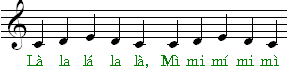 